 10 	« Approfondissement 	du grec du Nouveau Testament 	Joëlle GAUDLes derniers mardis du mois de 18h00 à 19h30 25 janvier, 22 février, 29 mars, 26 avril, 31 mai, 28 juin 30 août, 27 septembre, 25 octobre, 29 novembre, 13 décembreA la Maison Diocésaine à St Denis 11 	« Introduction 	au grec du Nouveau Testament »	Joëlle GAUD et Maya FAUCHÉLa première année, les jeudis de 18h00 à 19h30 10 et 24 février, 10 et 24 mars, 7 et 21 avril, 12 et 26 mai, 9 et 23 juin, 7 juillet, 25 août, 8 et 22 septembre, 13 et 27 octobre, 14 et 24 novembre, 8 décembre A la Maison Diocésaine à St Denis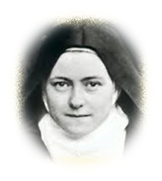 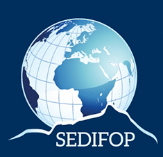 Parcours FAC 2022A retourner au SEDIFOPPar courrier : Maison Diocésaine 36 Rue de Paris – BP 10055 97461 St Denis Cedexpar mail : secretariat@sedifop.comNOM : 		Prénom : 	ADRESSE :	Téléphone :  0262 ………………………………../ 069………………..…………………….Émail : ……………………………………………………………..La participation aux frais comprenant les pauses, les éventuelles photocopies et les frais de déplacements des intervenants s’élève à 10 € par après-midi (offrande libre pour les soirées), mais ces questions matérielles, nécessaires, ne doivent jamais constituer un obstacle.		Cocher le ou les parcours qui vous intéressent : 1  	« Les vérités éternelles, trésors inestimables 	de la Bonne Nouvelle selon St Marc » 	Claude WON FAH HINLes samedis de 9h00 à 12h0026 février, 26 mars, 30 avril, 28 mai, 25 juin, 27 août,24 septembre, 29 octobre, 12 novembre (ou 10 décembre)A la Maison Diocésaine à St Denis 2 	« Jésus :	de l’homme de Galilée au Fils de Dieu » 	Yannick LEROYLes samedis de 14h00 à 17h0012 février, 12 mars, 9 avril, 14 mai, 11 juin, 13 août, 10 septembre, 8 octobre, 12 novembre, 10 décembreA la Maison Diocésaine à St Denis 3  	« Approfondir sa foi chrétienne 	avec le Christ Jésus et la Sainte Vierge Marie » 	Père Christian CHASSAGNELes samedis de 8h30 à 11h305 février, 5 mars, 9 avril, 7 mai, 4 juin, 10 septembre, 8 octobre, 19 novembre, 10 décembreA la Maison Diocésaine à St Denis 4  	« Des chemins de liberté » 	Roger GAUDLes lundis de 18h30 à 20h00 31 janvier, 14 et 28 février, 14 et 28 marsA la Maison Diocésaine à St Denis 5 	« La lettre de St Paul aux Romains » 	Diacre Jacques FOURNIERLes samedis de 14h00 à 17h00 19 février, 19 mars, 23 avril, 21 mai, 25 juin, 27 août, 29 octobre, 26 novembreA la Maison Diocésaine à St Denis 6 	« Les Psaumes 	une prière au cœur de nos vies » 	Michelle HoarauLes samedis de 14h00 à 17h00 19 février, 19 mars, 23 avril, 21 mai, 18 juin, 17 septembre, 22 octobreA la Maison Diocésaine à St Denis 7  	« L’accompagnement des malades 	Noéline FOURNIERLes samedis de 8h30 à 11h30 12 février, 12 mars, 2 avril, 14 mai, 11 juin, 13 août, 15 octobre, 12 novembre, 3 décembreA la Maison Diocésaine à St Denis 8  	« L’accompagnement des malades 	Noéline FOURNIERLes samedis de 14h00 à 17h00 5 février, 5 mars, 9 avril, 7 mai, 4 juin, 2 juillet3 septembre, 5 novembre, 10 décembreA la Paroisse Saint Augustin, la Ravine des Cabris 9  	« Initiation à l’hébreu biblique » 	Yannick LEROYLes samedis de 17h00 à 18h30 12 et 26 février, 12 et 26 mars, 9 et 23 avril, 14 et 28 mai, 11 et 25 juin, 13 août, 10 et 24 septembre, 8 et 22 octobre, 12 et 26 novembre.A la Maison Diocésaine à St Denis